Lawton Predators FC Scholarship Program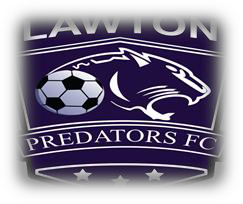 General InformationThe Lawton Predators FC scholarship program for soccer athletes who need assistance reduction or waver of fees participate in Club activities. The goal of the Predators FC Scholarship Program is to make the club’s soccer experience available to all soccer players who have the talent and commitment, but who may not otherwise be able to afford it. The offer takes into consideration financial needs as well as other factors that influence a player’s ability to participate within the Predators FC.ResponsibilityPlayers receiving scholarships and their families will be required to work at team and/or Club functions as requested. Failure to do so may result in a review of the scholarship granted. Parents/Guardians of scholarship players will also be expected to participate in club and team fundraisers.DeadlinesLate applications will be considered only if funds are available.All applications will be reviewed when they are received. Applicants who submit complete, signed applications with all attachments will be notified in writing whether or not their request is approved by the Scholarship Committee within 15 business days of the submission deadline.How to Apply for a Scholarship- Applicants must reapply for a scholarship each season.The application serves as the only official application for Predators FC Scholarships. To be considered for a scholarship, athletes must complete each step described below.Step One - Complete the Predators FC Scholarship Application Forms.Please use separate application forms for each applicant.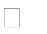 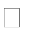 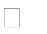 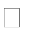 All applicants must submit documents outlined below to Predators FC.Step Two - Prepare all supporting documentation as noted below. Applications will not be considered without this information.Copy of your previous year tax return (1040 pg 1 &2 and schedule C if appropriate). PLEASE BLACK OUT ALL SOCIAL SECURITY NUMBERS BEFORE SUBMITTING PAGES OF WAGE OR TAX DOCUMENTS.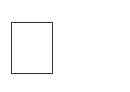 Employment information (paycheck stub or W2)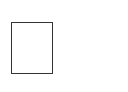 NOTE 1: Although Families are encouraged to use actual tax information when completing the Application, if necessary, estimated figures may be used. Scholarship awards based upon estimated financial information will be subject to revision upon receipt and review of actual financial information.NOTE 2: Applicants applying for a second or third season in the Scholarship Program are required to submit updated copies of federal tax and W-2 forms.Incomplete applications will be returned to applicants. Give application to team coach.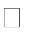 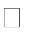 Scholarship ApprovalBefore a scholarship will be awarded, the parents or guardians of the prospective scholarship recipient must complete and submit the scholarship application. If the application and supporting documentation is not provided, or the Scholarship Committee determines that there is insufficient basis for a scholarship based on need, the scholarship will be denied. These decisions will be made on a case-by-case basis.All scholarship requests must be approved by the Scholarship Committee. The Scholarship Committee of the Predators FC will review all Scholarship Applications. The Scholarship Committee will make arecommendation on each scholarship request to the remainder of the Predators FC Board for approval or denial.ConfidentialityAll scholarship information is for the sole purpose of helping the Predators FC decide who the neediest individuals are for a particular season. The scholarship requests are strictly confidential and will not be shared with anyone other than the applicant’s Club President, Executive Board Member, or Staff and the Predators FC Scholarship committee.This is a scholarship application for a reduction or waiver of the Registration Fee paid to Predators FC. The completion/submission of this form in a timely fashion and approval by the Scholarship Committee is the only method that registration fees can be reduced or waived. Applicants who submit complete, signed applications with all attachments will be notified in writing whether or not their request is approved by the Scholarship Committee within15 business days of the below submission deadline.To apply for Scholarship assistance:Complete both pages of the application form below. Incomplete applications will be returned to applicants. Attach employment information (paycheck stub or W2) and a copy of your previous year tax return.PLEASE BLACK OUT ALL SOCIAL SECURITY NUMBERS BEFORE SUBMITTING PAGES OF TAX RETURN.Please use separate application forms for each applicant.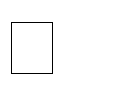 Deadlines for submission of COMPLETE application: 15 January for the spring season.15 July for the fall season.Late applications will be considered only if funds are available.Purpose of Application: Check appropriate box Registration Financial Assistance Amount:$ 	Uniform Financial Assistance Amount:$ 	__UniformName of Player: 		Date of Birth 		 Team Name if known: ___________	# of seasons with Predators FC _____	Does this player need a uniform: Yes    No 	(Players must wear Predators Soccer Jerseys)Applicant’s Name:  	  Spouse’s Name:  	______________________Street Address:  	City: 	State 	Zip Code 	Contact Info: Home: 	Cell: 	Email: 	Your Employer 				  Employer’s Street Address 				                                                                                                                                                                         City 	State 	Zip Code 	Spouse’s Employer 			   Employer’s Street Address 				                                                                                                                                                                       City 	State 	Zip Code 	 Number in household 	Number of children playing with the Predators FC 	Adjusted Gross Income (from line #37 of federal tax return)  				      Child Support	Alimony	Unemployment	Social Security Benefits 		 What is your monthly rental/mortgage payment (specify whether rent or mortgage)?  	Do you qualify for free or reduced lunch program?: Yes 	No  	Do you qualify for other public assistance?	Yes 	No	Food Stamps? Yes 	No 	Please explain below why this player should be considered for scholarship assistance at this time. Note any special circumstances that are affecting the family and any changes in these circumstances that are expected during the upcoming soccer season.Scholarship assistance is necessary for my child to participate in the Predators FC. I certify andaffirm the above information is true and complete to the best of my knowledge. I understand incomplete and/or false information could jeopardize eligibility for scholarship assistance.I have read the Program Description and understand there is no guarantee of scholarship assistance. I understand Predators FC, its officers, directors, coordinators, coaches, and volunteers make no promise or assurance of financial assistance. I understand the scholarship amount is subject to funds available and the family’s ability to pay. In consideration of scholarship assistance to the Player, I agree to participate as a volunteer for Predators FC Activities.Parent/Guardian’s Signature 	Date of application  	Updated June 2022Questions and More Information:Should this overview not answer all of your questions, please use the contact information below. Christina DeenPredators FC (580) 583-9978SEND ALL APPLICATIONS TO: deen.christina@hotmail.comFor Office Use:	Team 	Date Received 		Household Size 	_	Scholarship Approved: Amount Awarded $ 	Date Notified  	Annual/Monthly Income 	Scholarship Denied: Reason 	6. Your Employment Status:Full TimePart TimeUnemployedWorker’s Comp.7. Spouse Employment Status:Full TimePart TimeUnemployedWorker’s Comp.